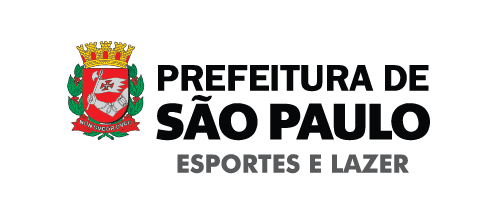 Processo Eletrônico nº 6019.2019/0003383-6                                                 21.11.2019Objeto: Sistema de Registro de Preços para Contratação de Serviço de Suporte Técnico Operacional por meio de Ata de Registro de Preço para dar apoio aos Programas, Projetos e Eventos da Secretaria Municipal de Esportes e Lazer da Cidade de São Paulo (SEME).Termo de referência do comunicado 007/SEME-CAF-DS/2019.Prazo limite para manifestação: 5 dias úteis após a publicação no DOC.TERMO DE REFERÊNCIAANEXO IOBJETO:Composição de Sistema de Registro de Preço para contratação de serviços de suporte técnico operacional, consistente em equipe composta por monitores, em quantidades suficientes às atividades afins, observadas as peculiaridades de cada evento, visando atender as demandas dos Programas, Projetos e Eventos da Secretaria Municipal de Esportes e Lazer da Cidade de São Paulo – SEME, conforme cronograma de horas/eventos.A Secretaria Municipal de Esportes e Lazer – SEME realiza diversas ações e atividades através de seus Programas e Projetos, visando o atendimento aos usuários dos equipamentos esportivos e munícipes em geral, para atividades nas áreas de esporte, lazer e atividades físicas, bem como para atividades que compõe o calendário Anual de Eventos da SEME.Visando aumentar a escala de atendimentos por meio de seus Programas e Projetos, se faz necessário a ampliação da capacidade de atingir várias ações simultaneamente, mantendo assim a qualidade da prestação destes serviços, reconhecidos nacionalmente.Prioritariamente este Termo de Referência foi elaborado para viabilizar a logística e operação da organização das duas grandes áreas de atuação da SEME, sendo a primeira relacionada aos Programas e Projetos de lazer e atividades físicas, e a segunda grande área visa atender as Competições, Torneios, Festivais em conformidade com o calendário oficial de eventos, publicados anualmente, bem como as atividades de apoio do Gabinete da SEME, publicadas ou não no calendário anual da Pasta.DESCRIÇÃO DOS SERVIÇOS I.1. A prestação dos serviços se destina ao atendimento dos eventos realizados por esta Secretaria que poderão ocorrer de segunda a sexta feiras, finais de semana e feriados.I.2. Preparação da rodada com no mínimo de 24 horas de antecedência:ÁREA 1 - Serviço de suporte técnico operacional para atendimento dos Programas e Projetos de Lazer e Atividades físicas e para as atividades de apoio do Gabinete da SEME:I.2.1. Participar de reuniões preparatórias e/ou capacitações que antecedam a atividade principal;I.2.2 Organizar os kits de materiais fornecidos pela SEME (bolas, redes, bombas ou outros conforme a especificidade do evento); I.2.3. Vistoriar os locais de atividades designados, com pelo menos, uma hora de antecedência em relação ao início do evento;I.2.4. Recepcionar os participantes das atividades programadas; I.2.5. Controlar o acesso às atividades;I.2.6. Controlar lista de presença dos participantes das atividades programadasI.2.7. Fornecer informações, apoiar, dar suporte e adotar os procedimentos para a realização das atividades programadas; I.2.8. Monitorar as atividades programadas;I.2.9. Organizar o local após o encerramento das atividades programadas.ÁREA 2 - Serviço de suporte técnico operacional para atendimento dos Programas e Projetos Esportivos, Campeonatos, Torneios, Festivais e atividades de apoio do Gabinete da SEME.I.2.10. Participar de reuniões preparatórias e/ou capacitações que antecedam a atividade principal;I.2.11. Organizar os kits de materiais fornecidos pela SEME (bolas, redes, bombas ou outros conforme a especificidade do evento); I.2.12. Imprimir as Relações nominais e preparar a pasta de documentação para cada partida (relação nominal das equipes, boletins e comunicados, principalmente os comunicados do Tribunal de Justiça Desportiva do Município e do Superior Tribunal de Justiça Desportiva do Município e os Relatórios).I.3. - Organização e acompanhamento do evento nos locais determinados, com fornecimento de material de apoio e execução dos seguintes serviços:I.3.1. Vistoriar os locais de atividades designados, com pelo menos, uma hora de antecedência em relação ao início do evento, para confirmação das condições gerais iluminação, acesso aos vestiários, marcação do campo ou quadra e verificação das condições das traves/tabelas/redes ou colocação de postes e redes de voleibol, se necessário ou outras providências pertinentes ao evento, informando prontamente ao responsável pelo local qualquer problema detectado, para a imediata solução ou adoção de medida paliativa, de forma a viabilizar a realização; I.3.2. Verificar as condições de trabalho da equipe de arbitragem (mesa e cadeira para o anotador), a disponibilidade de banco de reservas para ambas as equipes e demais providências (a serem previamente adotadas nos locais de jogos, para evitar atrasos), na ausência destes itens, solicitar de imediato ao responsável do local;I.3.2.1. O não atendimento tanto do item I.3.1., como quaisquer outros considerados de relevância, exigirá que o monitor emita relatório discriminando todas as ocorrências.I.3.3. Observar as condições de segurança, solicitando reforço policial ou serviços de emergência, se for o caso, e comunicar a Coordenação do evento. I.3.4. Recepcionar os prestadores de serviços, tal como a equipe de arbitragem e os participantes ou times, prestando as devidas orientações sobre documentação, regulamento, deliberações do Tribunal de Justiça Desportiva do Município e do Superior Tribunal de Justiça Desportiva do Município, registrando no formulário de Relatório qualquer ocorrência de atraso/ausência de anotador ou árbitros e equipes, comunicando prontamente ao Plantão da Coordenação do evento quaisquer ocorrências, buscando a obtenção de orientação e apoio às providências necessárias ao bom andamento do evento; I.3.5. Recolhimento ao final de cada rodada das Súmulas e as Relações Nominais, (conferindo as informações registradas pelo anotador e árbitro, em especial o resultado da partida e as ocorrências disciplinares relatadas, bem como, o relatório final do árbitro), para posterior envio à Coordenação Central do evento;I.3.5.1 Na ocorrência de erros ou ausência de preenchimento nas súmulas, providenciar de imediato a correção junto ao anotador ou árbitro antes do envio à Coordenação Central do Evento. I.3.6. Conferir a Relação Nominal com a documentação dos atletas (aceitando apenas o que determina o Regulamento da competição). Elaborar o relatório sobre qualquer irregularidade constatada e observar as suspensões e exclusões editadas pelo Tribunal de Justiça Desportiva do Município e do Superior Tribunal de Justiça Desportiva do Município. Manter os documentos na mesa da arbitragem até o final do jogo.  I.3.7. Elaborar relatório das ocorrências ao longo do evento. No caso de WO, preparar relatório especificando se foi por ausência ou atraso do time e descrever os problemas disciplinares ocorridos (complementando os dados registrados pela equipe de arbitragem), visando melhor subsidiar a análise dos fatos para o Tribunal de Justiça Desportiva do Município e do Superior Tribunal de Justiça Desportiva do Município.I.3.8. Recolher todo o material, ao final de cada rodada (súmulas, documentos, material esportivo, faixas, etc.) ou do evento - para entregar à Comissão Organizadora; I.3.9. Comunicar, prontamente, ao Plantão da Coordenação do evento (por telefone) os resultados ao final de cada partida realizada ou das atividades desenvolvidas no evento; I.3.10. Acionar sempre a Comissão Organizadora em situações que possam comprometer a realização do evento.I.3.11. Conhecer os detalhes da atividade e especificamente a função designada para o determinado Programa. No caso de Programas e Projetos Esportivos, Campeonatos, Torneios, Festivais e atividades de apoio do Gabinete da SEME (ÁREA 2), conhecer o Regulamento e tê-lo à mão para orientação da equipe de arbitragem e divulgação junto aos participantes;I.3.12. Nos Programas e Projetos Esportivos, Campeonatos, Torneios, Festivais e atividades de apoio do Gabinete da SEME (ÁREA 2), dirimir dúvidas sobre a tabela de jogos, programação ou atividades junto à Comissão Organizadora, antecipadamente, para poder prestar as informações corretas no decorrer do evento;I.3.13. Nos Programas e Projetos Esportivos, Campeonatos, Torneios, Festivais e atividades de apoio do Gabinete da SEME (ÁREA 2), decretar mediante autorização do Plantão da Central, a suspensão provisória do evento (por motivo de chuvas muito forte, tumulto generalizado ou outro impedimento temporário) até que se restabeleçam as condições para continuidade ;I.3.14. Observar, rigorosamente, a tolerância prevista no Regulamento para decretar WO, verificando antes, se há atletas no vestiário, a fim de que haja um tratamento justo com os demais competidores do evento. Os atletas presentes até o momento do registro do WO devem constar na relação nominal ou súmula, para não serem punidos indevidamente;I.3.14.1 Nos casos em que os nomes dos atletas forem por meio de relação nominal previamente impressa, da mesma deve constar a assinatura dos atletas presentes.I.3.14.2 Nos casos em que os nomes dos atletas forem relacionados na súmula de jogo fica dispensada a aposição das assinaturas, uma vez que serão inclusos no dia pelo anotador da mesa.I.3.15. Comunicar à Comissão Organizadora os problemas apontados pela equipe de arbitragem ou outros prestadores de serviços que não possam ser resolvidos de imediato;I.3.16. Relatar todo ato de indisciplina, agressão, depredação, indicando se possível os responsáveis (número/nome dos atletas ou participantes), para a adoção de providências nas instâncias competentes;I.4. Na finalização de cada evento realizado a equipe se obrigará às  seguintes tarefas:I.4.1. Devolver os materiais utilizados no evento no local previamente designado; I.4.2. Revisar os documentos e relatórios antes da entrega junto à organização do evento. 	I.4.3. Entregar as súmulas ou outros documentos do evento na Coordenação Central (Rua Pedro de Toledo, 1651 – Vila Clementino) até as 12:00 h  do primeiro dia útil subsequente à data de realização do evento.OBRIGAÇÕES DA CONTRATADAII.1. Para o atendimento do objeto contratual deverão ser disponibilizados os materiais abaixo, nos quantitativos indicados: 648 (seiscentos e quarenta e oito) canetas esferográficas na cor azul, ponta média de 1 mm, largura da linha 0,4mm, tampa e plug da mesma cor, tampa ventilada em conformidade com o padrão ISO, bola de tungstênio324 (trezentos e vinte e quatro) pastas com aba elástico, tamanho A4, polipropileno, reciclável, atóxica, Impermeável, transparente translúcida, fechamento com elástico na cor da pasta, espessura 0,35mm e dimensões de 310x220mm.320 (trezentos e vinte) pacotes de papel sulfite A4, 210x297mm, branco para impressão dos relatórios, regulamentos, boletins informativos e tabelas.II.1.1. Fornecer de acordo com a demanda de cada atividade:Tabela e Informativos, padronizado em papel A4, atendendo aos modelos previamente fornecidos pela contratante por meio digital “e-mail ou site”, o qual deverá ser impresso e levado ao local do evento pelo profissional escalado; Fornecer os relatórios das partidas, padronizado em papel A4, atendendo aos modelos previamente fornecidos pela contratante por meio digital “e-mail ou site”, o qual deverá ser impresso e levado ao local do evento pelo profissional escalado; II.1.1.1. O fornecimento dos Itens (b) do artigo II.1.1., deverá obedecer os modelos do anexo II. Os modelos poderão ser alterados a qualquer tempo ou, até mesmo, incluídos novos modelos de relatórios conforme a necessidade da Contratante. A Contratada será comunicada com antecedência mínima de 05 (cinco) dias.II.1.2. O fornecimento dos materiais abaixo relacionados deverá se dar em 05 (cinco) dias após o recebimento da ordem de início, conforme previsto na contratação:Caneta esferográfica azul conforme descrição no artigo II.1. Item (a); Pasta com aba elástica conforme descrição no artigo II.1. Item (b); Fornecer o Regulamento do Campeonato, padronizado em papel A4, atendendo aos modelos previamente fornecidos pela contratante por meio digital “e-mail ou site”, o qual deverá ser impresso e levado ao local do evento pelo profissional escalado;      II.1.3. Os materiais fornecidos e suas quantidades, por profissional,  descritos na Cláusula II, itens II.1.1. letras “a” e “b” e II.1.2. letras “a”, “b” e “c”, serão compostos conforme Tabela III do anexo I. II.2. Os profissionais envolvidos deverão estar identificados, vestidos com camiseta com logotipo da empresa DETENTORA e crachá;II.3. Consultar, por telefone, o Plantão da Coordenação Central, sempre que necessário, para decidir se uma partida deixará de ser realizada por falta de condições adequadas ou se deverá ser decretado o WO, quando for o caso, registrando por escrito o motivo no formulário de Relatório.II.4. Reposição dos profissionais em caso de falta, ou substituição em caso de impedimento para o exercício da atividade, de forma a não trazer prejuízos à tabela de jogos ou programação do evento;II.5. Todas as despesas referentes à prestação dos serviços, incluindo materiais e recursos humanos, são de exclusiva responsabilidade da empresa contratada, incluindo custos de transporte, comunicação, alimentação, assistência médica e recolhimento de tributos, isentando a contratante de qualquer responsabilidade pelo não cumprimento das obrigações.II.6. Deverá ser fornecido aos organizadores, com no mínimo de 24 horas de antecedência, relação do recurso humano escalado para o atendimento das atividades de cada um dos eventos, contendo nome e telefone (residencial/celular/para recados) e com a indicação dos locais onde irão atuar;II.7. A Contratada responsabilizar-se-á por quaisquer prejuízos sofridos pela contratante em decorrência de culpa ou dolo de seus prepostos.II.8. A supervisão e controle de presença dos prestadores de serviços serão de responsabilidade da contratada, devendo suprir prontamente qualquer ausência dos representantes nos locais de atividades, a fim de evitar prejuízo ao andamento do evento;II.9. A contratada deverá providenciar a substituição em até 12 horas após solicitação da contratada qualquer preposto que não se mostre condizente com as exigências do evento, observando que o substituto deverá, necessariamente, ter participado do treinamento de capacitação;II.10. Responsabilizar-se pelo comparecimento do monitor que atuou no evento ou na partida, caso seja solicitada a presença do mesmo para julgamentos do Tribunal de Justiça Desportiva do Município e/ou Superior Tribunal de Justiça Desportiva do Município;II.11. A empresa deverá apresentar, junto com a Nota Fiscal e a respectiva documentação, planilha discriminando o número de horas cumpridas, obedecido o registro dos eventos no período de prestação de serviços (mantido no setor responsável pela supervisão das atividades desenvolvidas).III OBRIGAÇÕES E RESPONSABILIDADES DA CONTRATANTE 3. Compete à Contratante: Efetuar a programação dos serviços a serem executados pela Contratada; Exercer a fiscalização dos serviços por técnicos especialmente designados; Indicar, formalmente, o gestor e/ou o fiscal para acompanhamento da execução contratual. Expedir a Ordem de Serviços para o Evento; Encaminhar a liberação de pagamento das faturas da prestação de serviços aprovadas.No caso de transferência ou cancelamento de algum serviço, desde que comunicado à Detentora, com o mínimo de 36 (trinta e seis) horas de antecedência, estará a PMSP/SEME isenta de qualquer ônus. Se o cancelamento ocorrer com menos de 36 (trinta e seis) horas de antecedência, será efetuado o pagamento de 50% (cinquenta por cento) do valor do serviço. A Contratante se responsabilizara por eventuais prejuízos sofridos pela contratada em decorrência de fatos inerentes a sua supervisão, a exemplo de cancelamento de eventos realizados pela Central de Plantão da SEME ou com sua anuência sem a devida comunicação em prazo hábil.IV. REQUISITOS TÉCNICOS.Os participantes deverão apresentar no mínimo 02 (dois) Atestados Técnicos que comprovem experiência em eventos análogos àqueles integrantes do objeto do presente, desenvolvidos por esta Secretaria;V. PENALIDADESV.1 – Além das sanções previstas no Capítulo IV da Lei Federal 8666/93, Lei Federal 10.520/02 e demais normas pertinentes, devendo ser observados os procedimentos contidos no Capítulo X, do Decreto Municipal 44.279/03, com as alterações constantes do Decreto 56.144/15, a DETENTORA estará sujeita as penalidades a seguir descritas:V.1.1 – Multa no percentual de 20% (vinte inteiros por cento) sobre o valor da Ata de Registro de Preços, no caso de recusa ou atraso em sua celebração;V.1.2 – Multa no percentual de 20% (vinte inteiros por cento) do valor estimado do ajuste, se firmado fosse, no caso de recusa ou atraso em sua celebração;V.I.3 -  Multa no percentual de 1% (um por cento) ao dia sobre o valor da Ata de Registro de Preço ou do Contrato até o 19٥ dia de atraso para a assinatura ou retirada da Nota de Empenho sem justificativa aceita pela Unidade requisitante, após o que será aplicada a multa prevista nos subitens V.1.1 e V.1.2, respectivamente. V.1.4 -  Multa no percentual de 20,0% (vinte por cento) sobre o valor do evento,  por ausência de monitor, sem a devida reposição, ainda que os serviços tenham sido realizados pela organização do evento;V.1.5 - Multa no percentual de 20,0% (vinte por cento), sobre o valor/hora do monitor que abandonar o local do evento sem adotar todas as providências para sua adequada finalização, ou quando constatado que o mesmo não se encontra em condições adequadas para o desempenho de suas atribuições;V.1.6 - Multa no percentual de 10,0% (dez inteiros por cento), sobre o valor/hora do monitor, para atraso superior a 00:15 (quinze minutos), em relação ao horário estabelecido na Ordem de Serviço para a apresentação do(s) monitor(es) no(s) local (ais) da prestação do serviço;V.1.7 - No caso de falta de disponibilização de quaisquer dos materiais descritos na Cláusula II – Obrigações da Contratada, item II.1  será cobrada multa no percentual de 10,0% (dez inteiros por cento), sobre o valor do evento, além do desconto do valor do material não disponibilizado conforme item II.1.3.;V.1.8 - Multa no percentual de 10,0% (dez inteiros por cento), sobre o valor/hora do monitor, para atraso superior a 00h15m (quinze minutos), em relação ao horário estabelecido na Ordem de Serviço para a apresentação do(s) monitor(es) no(s) local (ais) da prestação do serviço;V.1.9 – Multa no percentual de 10% (dez inteiros por cento) sobre o valor do evento quando deflagrada a inexecução de qualquer das obrigações previstas pelo item I – Descrição dos Serviços.	V.1.9.1 – O percentual de multa será aumentado para 20% (vinte por cento) sobre o valor do evento, caso a inexecução resulte em prejuízo à realização da atividade;	V.1.9.2 – O percentual de multa será aumentado para 30% (trinta por cento) sobre o valor do evento, caso a inexecução resulte em cancelamento do evento. V.1.10 – Multa no percentual de 10% (dez por cento) sobre o valor do evento, quando da apresentação de qualquer dos membros da equipe sem o uniforme (camiseta com logomarca e crachá);V.1.11 – Multa no percentual de 0,5% (meio por cento) do saldo do valor estimado do contrato caso a DETENTORA descumpra a obrigação prevista pelo item II.10, responsabilidade pelo comparecimento do membro da equipe junto ao TJDM e STJDM, quando notificado. V.1.8 - Multa no percentual de 20% (vinte por cento), sobre o valor estimado para o término do ajuste, no caso de inexecução total do contrato;V.1.8.1 - No caso de inexecução total do contrato, além da multa estipulada no subitem V.1.8. caberá, a critério da contratante, a aplicação da pena de suspensão temporária do direito de licitar e contratar com a Administração, pelo prazo de 02 (dois) anos;V.1.9 - Caso o prestador de serviço por intermédio de seus prepostos, venha a se comportar de forma desrespeitosa, recusar-se a desenvolver o trabalho tal como previsto, ou ainda, não executar a contento o serviço que lhe foi determinado, sujeitar-se-á a CONTRATADA à pena de advertência formal e, na reincidência, à multa no percentual de 20,0% (vinte inteiros por cento), calculada sobre o valor do evento. Caberá ainda à CONTRATADA substituir prontamente o prestador de serviço, não podendo o preposto substituído voltar a prestar serviços para a CONTRATANTE. V.1.10 - Multa de 10,0 (dez por cento) sobre o saldo do valor estimado do ajuste, no caso de cancelamento da Ata de registro de Preços por culpa da detentora; V.1.11 - As penalidades poderão ser aplicadas concomitantemente, conforme dispõe o parágrafo 2º, do artigo 87 da Lei Federal 8.666/93 e suas atualizações.V.1.12 - O prazo para pagamento de multas será de 5 (cinco) dias úteis a contar da intimação da infratora, sob pena de inscrição do débito no CADIN e no Sistema Municipal da Dívida Ativa, sujeitando-se a licitante ao competente processo de execução fiscal. TABELA IESTIMATIVA DE HORAS ANUALTOTAL: _______ HORASTABELA IIESTIMATIVA DE USO MATERIAISTABELA IIIQUANTIDADE UNITÁRIA/POR MONITORRELATÓRIO TÉCNICO DA TAÇA MASCULINAInformações do monitor:LOCAL DE JOGOArbitragemPARTIDA 01 Informações do monitor:LOCAL DE JOGOCATEGORIA: _______________________OCORRENCIAS:_________________________________________________________________________________________________________________________________________________________________________________________________________________________________________________________________________________________________________________________________________________________________________________________________________________________________________________________________________________________________________________________________________________________________________________________________________________________________________________________________________________________________________________________________________________________________________________________________________________________________________________________ASSINATURA MONITOR: _________________________________________PARTIDA 02 Informações do monitor:LOCAL DE JOGOCATEGORIA: _______________________OCORRENCIAS:_________________________________________________________________________________________________________________________________________________________________________________________________________________________________________________________________________________________________________________________________________________________________________________________________________________________________________________________________________________________________________________________________________________________________________________________________________________________________________________________________________________________________________________________________________________________________________________________________________________________________________________________ASSINATURA MONITOR: _________________________________________PARTIDA 03 Informações do monitor:LOCAL DE JOGOCATEGORIA: _______________________OCORRENCIAS:_________________________________________________________________________________________________________________________________________________________________________________________________________________________________________________________________________________________________________________________________________________________________________________________________________________________________________________________________________________________________________________________________________________________________________________________________________________________________________________________________________________________________________________________________________________________________________________________________________________________________________________________ASSINATURA MONITOR: _________________________________________PARTIDA 04 Informações do monitor:LOCAL DE JOGOCATEGORIA: _______________________OCORRENCIAS:_________________________________________________________________________________________________________________________________________________________________________________________________________________________________________________________________________________________________________________________________________________________________________________________________________________________________________________________________________________________________________________________________________________________________________________________________________________________________________________________________________________________________________________________________________________________________________________________________________________________________________________________ASSINATURA MONITOR: _________________________________________PARTIDA 05Informações do monitor:LOCAL DE JOGOCATEGORIA: _______________________OCORRENCIAS:_________________________________________________________________________________________________________________________________________________________________________________________________________________________________________________________________________________________________________________________________________________________________________________________________________________________________________________________________________________________________________________________________________________________________________________________________________________________________________________________________________________________________________________________________________________________________________________________________________________________________________________________ASSINATURA MONITOR: _________________________________________PARTIDA 06 Informações do monitor:LOCAL DE JOGOCATEGORIA: _______________________OCORRENCIAS:_________________________________________________________________________________________________________________________________________________________________________________________________________________________________________________________________________________________________________________________________________________________________________________________________________________________________________________________________________________________________________________________________________________________________________________________________________________________________________________________________________________________________________________________________________________________________________________________________________________________________________________________ASSINATURA MONITOR: _________________________________________RELATÓRIO DO JOGOS DA CIDADESomente se houver alguma ocorrência, preencher todos os campos necessários deste relatório (conforme o caso) e anexar à respectiva súmula do jogo.Se necessário, solicitar identificação e assinatura de testemunha (e nº do telefone)RELATÓRIO DE OCORRÊNCIAS DO CIRCUITO ESPORTIVOLocal: _____________________________________ Data:_________________                  Representante:______________________________________________________ Relatório de Entrega de Local do Circuito EsportivoLocal:________________________________________________________________________Data:____/____/______ Representante:____________________________________________ As ___:___ após o final da rodada, a organização entrega o local que foi realizado os jogos neste dia nas mesmas condições que foram recebidas no inicio da rodada para _____________________________________________ que tem função de __________________________. Onde nesse relatório ambas as partes concordam que o local não sofreu danos em nenhum aspecto, caso haja informar em ocorrências abaixo.Ocorrências:________________________________________________________________________________________________________________________________________________________________________________________________________________________________________________________________________________________________________________________________________________________________________________________________________________________________________________________________________________________________________________________________________________________________________________________________________________________________________________________________________________________________________________________________________________________________________________________________________________________________________________________________________________________________________________________________________________________________________________________________________________________________________________________________________________________________________________________________________________________________________________________________________________________________________________________________________________________________________________________________________________________________________________________________________________________________________________________________________________________________________________________________________________________________________________________________________________________________________________________________________________________________________________________________________________________________________________________________________________________________________________________________________________________________________________________________________________________________                                            ___________________________    Assinatura do Representante                                                 Assinatura do Responsável RELATÓRIO DE OCORRÊNCIAS DA TAÇA FEMININALocal: _____________________________________ Data:_________________                  Representante:______________________________________________________ Relatório de Entrega de Local da Taça FemininaLocal:________________________________________________________________________Data:____/____/______ Representante:____________________________________________ As ___:___ após o final da rodada, a organização entrega o local que foi realizado os jogos neste dia nas mesmas condições que foram recebidas no inicio da rodada para _____________________________________________ que tem função de __________________________. Onde nesse relatório ambas as partes concordam que o local não sofreu danos em nenhum aspecto, caso haja informar em ocorrências abaixo.Ocorrências:________________________________________________________________________________________________________________________________________________________________________________________________________________________________________________________________________________________________________________________________________________________________________________________________________________________________________________________________________________________________________________________________________________________________________________________________________________________________________________________________________________________________________________________________________________________________________________________________________________________________________________________________________________________________________________________________________________________________________________________________________________________________________________________________________________________________________________________________________________________________________________________________________________________________________________________________________________________________________________________________________________________________________________________________________________________________________________________________________________________________________________________________________________________________________________________________________________________________________________________________________________________________________________________________________________________________________________________________________________________________________________________________________________________________________________________________________________________________                                            ___________________________    Assinatura do Representante                                                                                           Assinatura do Responsável	RELATÓRIO DO JOGOS ESCOLARES DO C.E. VILA GUARANISomente se houver alguma ocorrência, preencher todos os campos necessários deste relatório (conforme o caso) e anexar à respectiva súmula do jogo.Se necessário, solicitar identificação e assinatura de testemunha (e nº do telefone)Relatório de Acompanhamento RUAS DE LAZER – 2020Data: _____ /_____ / 2020Subprefeitura: ___________________________________________________________________Nome da Rua de Lazer: _____________________________________________________________Responsável pelo preenchimento > Nome Completo: ____________________________________Sua função / cargo é: (    ) Supervisor de Esportes (    ) Monitor de Esportes e Lazer(    ) Morador da Rua de Lazer(    ) Outro: _____________________________Telefones (fixo / celular): _____________________________ / ____________________________E-mail: __________________________________________________________________________A Rua de Lazer possui placa?  (     )  Sim   (    )   NãoA Rua de Lazer estava fechada com cavaletes oficiais? (     )  Sim   (    )   Não A Rua de Lazer estava ativa no momento da vistoria? (     )  Sim   (    )   NãoHavia Monitoria de Esporte e Lazer no momento da vistoria? (    )  Sim – Qtos ______ (    )   NãoQuantas pessoas participavam das atividades (Jogos e brincadeiras)?__________Espaço para comentários adicionais (participação dos moradores, atividades realizadas e/ou evento, situação do local, materiais, demais comentários pertinentes).____________________________________________________________________________________________________________________________________________________________________________________________________________________________________________________________________________________________________________________________________*As Unidades interessadas deverão preencher os quantitativos constantes na TABELA I, II e III, informando as quantidades estimadas ANUAIS. Secretaria:Unidade requisitante:Responsável pela informação:Telefone:EventoJanFevMarAbrMaiJunJulAgoSetOutNovDezTotalImpressões em Papel Sulfite A4Impressões em Papel Sulfite A4Impressões em Papel Sulfite A4                                                                                                                        ProgramaPastasCanetasRegulamento Impresso (até 30 pg.)Tabela e Informativos impressos (até 05 pag.)Relatório impresso (até 10 pag.)SUBTOTALTOTAL GERAL________ (folhas de sulfite) = _____ (Pacotes de 500 folhas)________ (folhas de sulfite) = _____ (Pacotes de 500 folhas)________ (folhas de sulfite) = _____ (Pacotes de 500 folhas)Impressões em Papel Sulfite A4Impressões em Papel Sulfite A4Impressões em Papel Sulfite A4                                                                                                                        ProgramaPastasCanetasRegulamento Impresso (até 30 pg.)Tabela e Informativos impressos (até 05 pag.)Relatório impresso (até 10 pag.)Fornecer 05 (cinco) dias após o recebimento da ordem de inícioFornecer 05 (cinco) dias após o recebimento da ordem de inícioFornecer 05 (cinco) dias após o recebimento da ordem de inícioFornecer de acordo com a demanda de cada atividadeFornecer de acordo com a demanda de cada atividadeNOME: NOME: TEL.: EMAIL:LOCAL: LOCAL: DATA: Horário de chegada ao local da partida: OS PORTÕES ESTAVAM FECHADOS? (  ) SIM (  ) NÃOOS PORTÕES ESTAVAM FECHADOS? (  ) SIM (  ) NÃOCONDIÇÕES FÍSICAS ADEQUADAS? (Alambrado, arquibancada, traves, vestiários, banheiros,).(  ) SIM (  ) NÃOCONDIÇÕES FÍSICAS ADEQUADAS? (Alambrado, arquibancada, traves, vestiários, banheiros,).(  ) SIM (  ) NÃOAS INSTALAÇÕES DO LOCAL ESTAVAM LIMPAS PARA USO? (BANHEIROS, VESTIÁRIOS, CAMPO).(  ) SIM (  ) NÃOAS INSTALAÇÕES DO LOCAL ESTAVAM LIMPAS PARA USO? (BANHEIROS, VESTIÁRIOS, CAMPO).(  ) SIM (  ) NÃOO CAMPO ESTAVA DEMARCADO?(  ) SIM (  ) NÃOO CAMPO ESTAVA DEMARCADO?(  ) SIM (  ) NÃOHAVIA MESA E CADEIRA PARA O OBSERVADOR?(  ) SIM (  ) NÃOHAVIA MESA E CADEIRA PARA O OBSERVADOR?(  ) SIM (  ) NÃOBANCO DE RESERVAS APROPRIADO PARA JOGADORES E COMISSÃO TÉCNICA?(  ) SIM (  ) NÃO BANCO DE RESERVAS APROPRIADO PARA JOGADORES E COMISSÃO TÉCNICA?(  ) SIM (  ) NÃO REDES COLOCADAS ADEQUADAMENTE NAS TRAVES?(  ) SIM (  )NÃOREDES COLOCADAS ADEQUADAMENTE NAS TRAVES?(  ) SIM (  )NÃOOBSERVAÇÕES: _______________________________________________________________________________________________________________________________________________________________________________________________________________________________________________________________________________________________________________________________________________________________________________________________________________________________________________________________________________________________________________________________________________________________________________________________________________________________________________________________________________________________________________________________________________________________________________________________________________________________________________________________________________________________________________________________________________________________________________________________________________________________________________________________________________________________________________OBSERVAÇÕES: _______________________________________________________________________________________________________________________________________________________________________________________________________________________________________________________________________________________________________________________________________________________________________________________________________________________________________________________________________________________________________________________________________________________________________________________________________________________________________________________________________________________________________________________________________________________________________________________________________________________________________________________________________________________________________________________________________________________________________________________________________________________________________________________________________________________________________________EMPRESA PRESTADORA SERVIÇOS: EQUIPE: (  ) ARBITRO (  ) ASSISTENTE 01 (  ) ASSISTENTE 02 (  ) OBSERVADOR Horário de chegada da equipe de arbitragem ao local da partida: Todos estavam uniformizados? (  ) SIM (  ) NÃO. Se a resposta for NÃO. Quem estava sem uniforme?(  ) ARBITRO (  ) ASSISTENTE 01 (  ) ASSISTENTE 02 (  ) OBSERVADOR NOME: ___________________________________________                       NOME: ___________________________________________                       TEL.: EMAIL:LOCAL: LOCAL: DATA: Horário de chegada ao local da partida: MANDANTE:XVISITANTE:DATA: __ _  /__    / ___                        horário de inicio da partida:DATA: __ _  /__    / ___                        horário de inicio da partida:DATA: __ _  /__    / ___                        horário de inicio da partida:DATA: __ _  /__    / ___                        horário de inicio da partida:DATA: __ _  /__    / ___                        horário de inicio da partida:motivo do atraso:__________________________________________________________________________________________________________________________________________motivo do atraso:__________________________________________________________________________________________________________________________________________motivo do atraso:__________________________________________________________________________________________________________________________________________motivo do atraso:__________________________________________________________________________________________________________________________________________motivo do atraso:__________________________________________________________________________________________________________________________________________NOME: ___________________________________________                       NOME: ___________________________________________                       TEL.: EMAIL:LOCAL: LOCAL: DATA: Horário de chegada ao local da partida: MANDANTE:XVISITANTE:DATA: __ _  /__    / ___                        horário de inicio da partida:DATA: __ _  /__    / ___                        horário de inicio da partida:DATA: __ _  /__    / ___                        horário de inicio da partida:DATA: __ _  /__    / ___                        horário de inicio da partida:DATA: __ _  /__    / ___                        horário de inicio da partida:motivo do atraso:__________________________________________________________________________________________________________________________________________motivo do atraso:__________________________________________________________________________________________________________________________________________motivo do atraso:__________________________________________________________________________________________________________________________________________motivo do atraso:__________________________________________________________________________________________________________________________________________motivo do atraso:__________________________________________________________________________________________________________________________________________NOME: ___________________________________________                       NOME: ___________________________________________                       TEL.: EMAIL:LOCAL: LOCAL: DATA: Horário de chegada ao local da partida: MANDANTE:XVISITANTE:DATA: __ _  /__    / ___                        horário de inicio da partida:DATA: __ _  /__    / ___                        horário de inicio da partida:DATA: __ _  /__    / ___                        horário de inicio da partida:DATA: __ _  /__    / ___                        horário de inicio da partida:DATA: __ _  /__    / ___                        horário de inicio da partida:motivo do atraso:______________________________________________________________________________________________________________________________motivo do atraso:______________________________________________________________________________________________________________________________motivo do atraso:______________________________________________________________________________________________________________________________motivo do atraso:______________________________________________________________________________________________________________________________motivo do atraso:______________________________________________________________________________________________________________________________NOME: ___________________________________________                       NOME: ___________________________________________                       TEL.: EMAIL:LOCAL: LOCAL: DATA: Horário de chegada ao local da partida: MANDANTE:XVISITANTE:DATA: __ _  /__    / ___                        horário de inicio da partida:DATA: __ _  /__    / ___                        horário de inicio da partida:DATA: __ _  /__    / ___                        horário de inicio da partida:DATA: __ _  /__    / ___                        horário de inicio da partida:DATA: __ _  /__    / ___                        horário de inicio da partida:motivo do atraso:______________________________________________________________________________________________________________________________motivo do atraso:______________________________________________________________________________________________________________________________motivo do atraso:______________________________________________________________________________________________________________________________motivo do atraso:______________________________________________________________________________________________________________________________motivo do atraso:______________________________________________________________________________________________________________________________NOME: ___________________________________________                       NOME: ___________________________________________                       TEL.: EMAIL:LOCAL: LOCAL: DATA: Horário de chegada ao local da partida: MANDANTE:XVISITANTE:DATA: __ _  /__    / ___                        horário de inicio da partida:DATA: __ _  /__    / ___                        horário de inicio da partida:DATA: __ _  /__    / ___                        horário de inicio da partida:DATA: __ _  /__    / ___                        horário de inicio da partida:DATA: __ _  /__    / ___                        horário de inicio da partida:motivo do atraso:______________________________________________________________________________________________________________________________motivo do atraso:______________________________________________________________________________________________________________________________motivo do atraso:______________________________________________________________________________________________________________________________motivo do atraso:______________________________________________________________________________________________________________________________motivo do atraso:______________________________________________________________________________________________________________________________NOME: ___________________________________________                       NOME: ___________________________________________                       TEL.: EMAIL:LOCAL: LOCAL: DATA: Horário de chegada ao local da partida: MANDANTE:XVISITANTE:DATA: __ _  /__    / ___                        horário de inicio da partida:DATA: __ _  /__    / ___                        horário de inicio da partida:DATA: __ _  /__    / ___                        horário de inicio da partida:DATA: __ _  /__    / ___                        horário de inicio da partida:DATA: __ _  /__    / ___                        horário de inicio da partida:motivo do atraso:______________________________________________________________________________________________________________________________motivo do atraso:______________________________________________________________________________________________________________________________motivo do atraso:______________________________________________________________________________________________________________________________motivo do atraso:______________________________________________________________________________________________________________________________motivo do atraso:______________________________________________________________________________________________________________________________Subprefeitura:Subprefeitura:Subprefeitura:Data:	/	/Data:	/	/Horário:Modaliidade:Modaliidade:Jogo NºLocal do Jogo:Local do Jogo:Local do Jogo:Jogo:	XJogo:	XJogo:	XRegistro de ocorrência com arbitragemRegistro de ocorrência com arbitragemRegistro de ocorrência com arbitragemOcorrência/ ResponsávelIdentificação Árbitro/AnotadorAtraso ou abandono da partida(especificar minutos)Anotador1º Árbitro2º ÁrbitroAuxiliarObservação:Observação:Observação:Ocorrência com equipes esportivasOcorrência com equipes esportivasOcorrência com equipes esportivasNome da equipe:Nome da equipe:Nome da equipe:Atraso(especificar minutos)Ausência(SIM)Ausência(SIM)Outras ocorrências = Briga/ Agressão/ Irregularidade (relatar fatos, nomes dos envolvidos, conduta da arbitragem e do policiamento)Outras ocorrências = Briga/ Agressão/ Irregularidade (relatar fatos, nomes dos envolvidos, conduta da arbitragem e do policiamento)Outras ocorrências = Briga/ Agressão/ Irregularidade (relatar fatos, nomes dos envolvidos, conduta da arbitragem e do policiamento)ADVadvertênciaAADatitude anti-desportiva da torcidaADVadvertênciaCAVcartão vermelhoAGAagressão ao adversárioCAVcartão vermelhoAGAagressão ao adversárioOAAofensa ao adversárioADTagressão ao adversário por torcedorOAAofensa ao adversárioADTagressão ao adversário por torcedorOARofensa ao árbitroAAPagressão ao adversário e provocar tumultoOARofensa ao árbitroAATagressão ao adversário e tentativa de agressão ao árbitroRCArescindência de cartão amareloAATagressão ao adversário e tentativa de agressão ao árbitroTGAtumulto generalizado por atletasAARagressão ao árbitroTGAtumulto generalizado por atletasAARagressão ao árbitroUAPutilização de atleta punidoATOagressão ao árbitro por torcedorUAPutilização de atleta punidoATOagressão ao árbitro por torcedorUADutilização de atleta sem documentoAAJagressão ao assistente por jogadorUADutilização de atleta sem documentoAAJagressão ao assistente por jogadorURTutilização de rojões por torcida paradentro do campoACEagressão ao companheiro de equipeURTutilização de rojões por torcida paradentro do campoAGMagressão mútuaWOWOIdentificação do responsável pelo preenchimentoIdentificação do responsável pelo preenchimentoNome:RG:Assinatura:Fone:Senhor Representante, relatar sobre:A) Condições do local quanto à organização, limpeza e disponibilidade.B) Arbitragem: Pontualidade e disponibilidade.C) Técnicos: Organização, comportamento e pontualidade.D) Torcidas: Organização e comportamento.E) Assuntos Gerais que achar importante.Senhor Representante, relatar sobre:A) Condições do local quanto à organização, limpeza e disponibilidade.B) Arbitragem: Pontualidade e disponibilidade.C) Técnicos: Organização, comportamento e pontualidade.D) Torcidas: Organização e comportamento.E) Assuntos Gerais que achar importante.Subprefeitura:Subprefeitura:Subprefeitura:Data:	/	/Data:	/	/Horário:Modaliidade:Modaliidade:Jogo NºLocal do Jogo:Local do Jogo:Local do Jogo:Jogo:	XJogo:	XJogo:	XRegistro de ocorrência com arbitragemRegistro de ocorrência com arbitragemRegistro de ocorrência com arbitragemOcorrência/ ResponsávelIdentificação Árbitro/AnotadorAtraso ou abandono da partida(especificar minutos)Anotador1º Árbitro2º ÁrbitroAuxiliarObservação:Observação:Observação:Ocorrência com equipes esportivasOcorrência com equipes esportivasOcorrência com equipes esportivasNome da equipe:Nome da equipe:Nome da equipe:Atraso(especificar minutos)Ausência(SIM)Ausência(SIM)Outras ocorrências = Briga/ Agressão/ Irregularidade (relatar fatos, nomes dos envolvidos, conduta da arbitragem e do policiamento)Outras ocorrências = Briga/ Agressão/ Irregularidade (relatar fatos, nomes dos envolvidos, conduta da arbitragem e do policiamento)Outras ocorrências = Briga/ Agressão/ Irregularidade (relatar fatos, nomes dos envolvidos, conduta da arbitragem e do policiamento)ADVadvertênciaAADatitude anti-desportiva da torcidaADVadvertênciaCAVcartão vermelhoAGAagressão ao adversárioCAVcartão vermelhoAGAagressão ao adversárioOAAofensa ao adversárioADTagressão ao adversário por torcedorOAAofensa ao adversárioADTagressão ao adversário por torcedorOARofensa ao árbitroAAPagressão ao adversário e provocar tumultoOARofensa ao árbitroAATagressão ao adversário e tentativa de agressão ao árbitroRCArescindência de cartão amareloAATagressão ao adversário e tentativa de agressão ao árbitroTGAtumulto generalizado por atletasAARagressão ao árbitroTGAtumulto generalizado por atletasAARagressão ao árbitroUAPutilização de atleta punidoATOagressão ao árbitro por torcedorUAPutilização de atleta punidoATOagressão ao árbitro por torcedorUADutilização de atleta sem documentoAAJagressão ao assistente por jogadorUADutilização de atleta sem documentoAAJagressão ao assistente por jogadorURTutilização de rojões por torcida paradentro do campoACEagressão ao companheiro de equipeURTutilização de rojões por torcida paradentro do campoAGMagressão mútuaWOWOIdentificação do responsável pelo preenchimentoIdentificação do responsável pelo preenchimentoNome:RG:Assinatura:Fone:* OBS: anexar 3 a 5 fotos ao relatório. 3 a 5 fotos devem ser enviadas para o e-mail: ruasdelazersp@gmail.com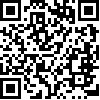 Esse relatório pode ser preenchido pela internet ou celular no link: http://bit.do/relatorioruaslazer *CRIAR NOVO LINK OU ATUALIZAR O FORMULARIO EXISTENTE 